This checklist must be submitted to BHS HQ along with your completed Event Risk Assessment, before every BHS event.  To submit to BHS HQ, please email EventSafety@bhs.org.uk.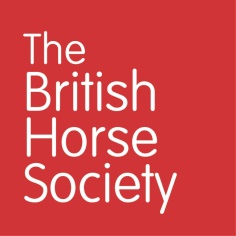 
BHS Event Health & Safety Checklist for Organisersv1 2019Event:Event:Date of Event:Date of Event:BHS Committee:BHS Committee:Organiser:Organiser:Please tick as appropriatePlease tick as appropriatePlease tick as appropriateYesNoN/A1Event Health & Safety Policy Statement completed?Event Health & Safety Policy Statement completed?2Event Risk Assessment completed?Event Risk Assessment completed?3Event Safeguarding Plan completed?Event Safeguarding Plan completed?4Event Safety file completed?Event Safety file completed?5Event Serious Incident Plan completed?Event Serious Incident Plan completed?6Have the relevant hat rules been communicated to riders?Have the relevant hat rules been communicated to riders?7Have the relevant body protector rules been communicated to riders?Have the relevant body protector rules been communicated to riders?8Is the correct medical cover arranged?Is the correct medical cover arranged?8If ‘Yes’Level of medical cover arranged:   Emerg FA      FAW/BHS    Paramedic/Doctor If ‘Yes’Level of medical cover arranged:   Emerg FA      FAW/BHS    Paramedic/Doctor If ‘Yes’Level of medical cover arranged:   Emerg FA      FAW/BHS    Paramedic/Doctor If ‘Yes’Level of medical cover arranged:   Emerg FA      FAW/BHS    Paramedic/Doctor If ‘Yes’Level of medical cover arranged:   Emerg FA      FAW/BHS    Paramedic/Doctor 9Is the correct veterinary cover arranged?Is the correct veterinary cover arranged?9If ‘Yes’Level of vet cover arranged:                Vet aware they are on call            Vet on Site  If ‘Yes’Level of vet cover arranged:                Vet aware they are on call            Vet on Site  If ‘Yes’Level of vet cover arranged:                Vet aware they are on call            Vet on Site  If ‘Yes’Level of vet cover arranged:                Vet aware they are on call            Vet on Site  If ‘Yes’Level of vet cover arranged:                Vet aware they are on call            Vet on Site  10Veterinary referral practice booked?Veterinary referral practice booked?11Facility to transport injured horse?Facility to transport injured horse?12Details for equine body disposal?Details for equine body disposal?